Termine/Veranstaltungen:	22.03.2018	VOCATIUM Ausbildungsmesse in der Stadthalle Fürth19.04.2018	Elternbistro von 17:00 bis 19:00 in der Bücherei der JSRLiebe Eltern,dieser Newsletter steht im Zeichen der Berufsorientierung. Daher möchten wir Sie über einiges Informieren:Der Schülerwettbewerb Praktikumsreporter geht in eine neue RundePraktikantinnen und Praktikanten aufgepasst! Im März startet der Schülerwettbewerb sprungbrett Praktikumsreporter in eine neue Runde. Wenn ihr in diesem Schuljahr ein Praktikum gemacht habt oder in Kürze machen werdet, dann meldet euch gleich an. Die besten Einsendungen gewinnen wieder tolle Preise.Weitere Informationen unter: https://www.sprungbrett-bayern.de/schueler/praktikumsreporter-2018/TIPPS von Eltern an Eltern:auch unser nächstes Elternbistro am Donnerstag, dem 19.04.18 wird sich noch einmal mit dem Thema „Berufsorientierung“ befassen. Unser Elternbeirat zeigt Ihnen auf was im Bewerbungsverfahren zu achten ist und wie Sie Ihr Kind unterstützen sollten. Wir freuen uns auf Ihre Fragen und eine spannende Diskussion. Eine Einladung dazu folgt nach den Osterferien.Hier noch einige Veranstaltungshinweise für Messen zur Berufsorientierung:Termine für Messen:22.03.2018 Vocatium in der Stadthalle Fürth von 8:30 -14:45 Uhr17.07. und 18.07.2018 Vocatium in der Meistersingerhalle in Nürnberg von 08:30 -14:45 Uhr19.10.2017 Parentum in der Stadthalle Fürth von 15 – 19 UhrWir wünschen Ihnen und Ihrer Familie erholsame Ferien und ein frohes Osterfest.Weitere Informationen zu verschiedenen Themen erhalten Sie auf unserer Homepageseite unter http://www.jsr-hersbruck.de/site/fam/eltern/index.html oder auch auf unserer Facebook-Seite  unter https://www.facebook.com/Elternbeirat-der-JSR-Hersbruck-788140427979134/?ref=bookmarksDieser Newsletter erscheint einmal im Monat. Gerne können Sie uns Ihre Themenwünsche mitteilen.gez. Andrea Nüßlein Vorsitzende Elternbeirat JSReb-jsr@gmx.de 7. Newsletter März  2018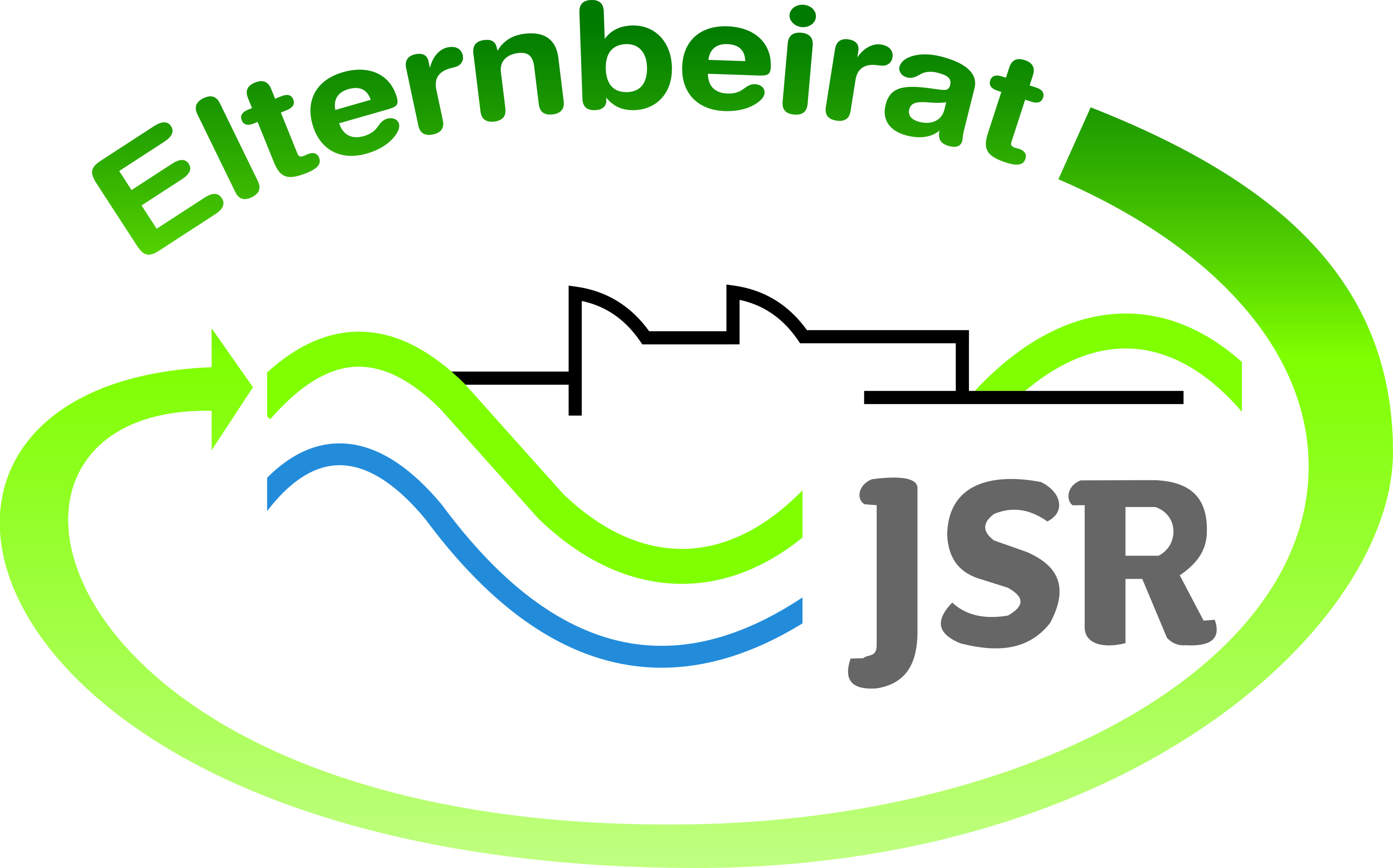 